Что могут сделать родители:Не придавайте большего значения упрямству и капризности. Примите к сведению приступ, но не очень волнуйтесь за ребенка. Во время кризиса оставайтесь рядом, дайте ему почувствовать, что вы его понимаете. Можно дать ребенку «обратную инструкцию». Если это говорится с добротой и усмешкой, такой прием воспитания только укрепляет родительский авторитет и приводит к положительным результатам. Не пытайтесь в это время что-либо внушать своему ребенку – это бесполезно. Ругань не имеет смысла, шлепки еще сильнее его взбудоражат. Будьте с ребенком настойчивы. Если вы сказали «нет», оставайтесь и дальше при этом мнении. Ребенок начинает усваивать ключевые слова «надо» и «нельзя». Запретов должно быть мало, но они должны быть твердыми. Усугубляет кризис трех лет отсутствие единых, последовательных требований со стороны взрослых. При оценке поведения ребенка взрослый должен фиксировать его внимание не только, как он поступил – хорошо или плохо, но и на том, какие последствия это имеет для других людей. Не сдавайтесь даже тогда, когда приступ у ребенка происходит в общественном месте. Чаще всего помогает только одно – взять его за руку и увести. Истеричность и капризность требует зрителей, не прибегайте к помощи посторонних: «Посмотрите, какая плохая девочка, ай-ай-ай».-ребенку только этого и нужно. Постарайтесь схитрить или отвлечь ребенка, он успокоится. 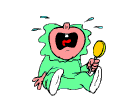 Мурманск2011Кризис трех лет характеризуется следующими симптомами:Негативизм – это непросто непослушание или нежелание выполнять указания взрослого, а стремление все делать наоборот, вопреки просьбам и требованиям старших. Ребенок может не сделать что-то только потому, что его об этом попросили. Часто такое стремление наносит ущерб и собственным интересам ребенка. При яркой форме негативизма ребенок отрицает все то, что говорит ему взрослый. Упрямство – ребенок настаивает на своем не потому, что ему этого очень хочется в данный момент, а потому, что он это потребовал. Ребенок как бы проверяет, может ли он что то требовать и выполнят ли это требование. Упрямство следует отличать от настойчивости. Раньше ребенок был под властью аффектов, сиюминутных желаний и настойчиво этого добивался, он был как бы очарован предметом и его к нему «тянуло», а степень настойчивости выражалась в силе, с которой ребенок стремился к предмету, в концентрации внимания на этом предмете. Мотивом же упрямства является то, что ребенок связан только своим первоначальным решением и ни за что не хочет от него отступать. Строптивость – это центральный симптом для «кризиса 3х лет». От негативизма строптивость отличается тем, что она безлична. Негативизм всегда направлен против взрослого, который в данный момент побуждает к тому или иному действию, а строптивость направлена против норм поведения, установленных для ребенка. Своеволие – ребенок все хочет делать сам, отказывается от помощи взрослых и добивается самостоятельности там, где ему не хватает умений. Обесценивание ребенком личности близких. Малыш может начать обзывать мать и отца бранными словами, которые раньше никогда не употреблял. Он вдруг резко меняет отношение к своим игрушкам, замахивается на них, будто они живые, отказывается играть с ними. Деспотизм или ревность. У ребенка появляется желание проявлять деспотическую власть по отношению к окружающим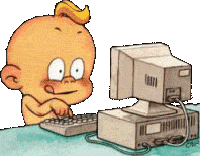 3-4 года очень важный период в жизни ребенка. Именно в этом возрасте закладываются основы будущей личности, формируется предпосылки нравственно-физического и умственного развития малыша. В этом возрасте происходит очень важный для ребенка психический процесс это первое яркое выражение своего «Я».Период упрямства начинается примерно с 1,5 лет. Как правило, эта фаза заканчивается к 3,5-4 годам. Пик упрямства приходится на 2,5-3 года. Мальчики упрямятся сильнее, чем девочки. Девочки капризничают, чаще, чем мальчики. В кризисный период приступы упрямства и капризности случаются у детей по 5 раз в день. У некоторых – до 19 раз. Кризис проявляется как бунт против авторитарного воспитания: это как бы протест ребенка, требующего самостоятельности, переросшего те формы и нормы опеки, которые сложились в раннем возрасте. Кризис 3х лет это сложный, но нормальный период в жизни любого ребенка. Ребенок овладевает новыми, более взрослыми формами поведения, и мы должны с пониманием и заботой относиться к маленькому человеку, который познает самого себя.Ребенок должен быть уверен в том, что, как бы он себя не вел, его всегда будут любить и никогда не бросят.